Las mujeres y el porvenir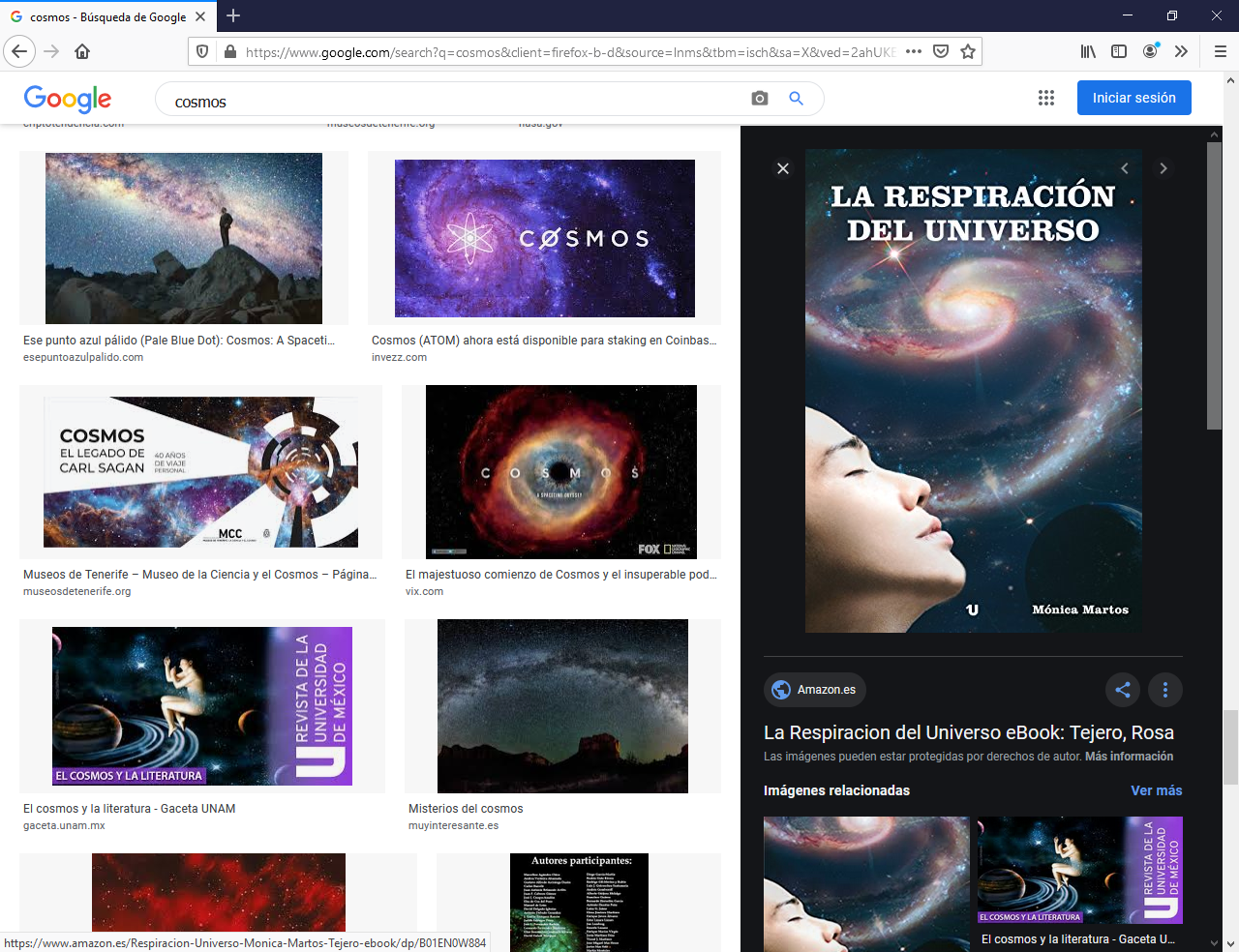   Los modelos de personas que tienen por delante todo el futuro son por igual varones y mujeres. Pero la natural tendencia de observación y de intuición que las mujeres poseen por naturaleza hace presentir que el porvenir las inquieta más que a los varones, sin que ello quiera decir que en el campo científico merezca la pena tener en cuenta esta observación.  Y merece la pena, porque ya , desde el siglo XX, es preciso asumir que la ciencia, la economía, la política, la sociología no tiene ya ninguna  referencia al sexo al que se pertenece. La inteligencia de la mujer es exactamente igual que la del varón en los referente a la inteligencia, Por eso en adelante, es decir a lo largo de todo el silo XXI los puestos de mando y de responsabilidad, los laboratorios y los hospitales, los mismos ejércitos se verán cada vez más abiertos a la igualdad ante las responsabilidades y ante los riesgos   Analizado la existencia de grandes figuras femeninas que han proyectado su actividad y su personalidad hacia lo que será para ellas el día mañana, podemos analizar unos ejemplos significativos de esa exigencia de la equivalencia. Y podemos añadir en este último bloque de siluetas femeninas a las personas que tienen por delante muchos años todavía; o a las que siendo ya maduras por edad, tienen su atención social o profesional en los años venideros. El grupo de las más tiernas figuras es el de aquellas jovencitas, casi niñas, que son capaces de pensar en el mañana, saltando la fase de la fantasía que conduce a una ensoñación o esperanza utópica de lo que va a ser su vida...Y hay que verlas como las protagonistas que realmente van a vivir las décadas venideras, pues comienza su itinerario vital al comienzo del siglo XXI y muchas de ella conocerán su ancianidad en la etapa fial de ese siglo  Podemos entender desde finales del siglo XX que, siendo jovencitas pueden ya soñar lo habrán devivir hasta la edad de los ochenta o noventa años que pueden acaso tener sus respectivas abuelas actuales. Eso en números significa que para cuando ellas tengan la edad de los 80 años, hacia el final del siglo, habrán sucedido grandes transformaciones en la sociedad, nuevos recursos en la tecnología y cierta originalidad en las dificultades y    No se puede saber con rigor absoluto lo que habrá. Pero el cambio existirá. Hay que pensar en el porvenir, no con futurismo y fantasía, sino afán prospectivo, lo que significa con cálculos matemáticos (probabilidades, coeficientes de garantía, y previsiones objetivas.  Figuras simbólicas que nos sugieren referencias similares las cinco siguientes, cuyos datos objetivos situamos en los archivos correspondientes a esta sección:    Malala Yusajzai, del Pakistán, es un modelo de jovencita inteligente y bondadosa, hija de un director escolar que prepaaba para sus hijas un futuro al menos semejante al suyo. Por sentido común soñaba él con la importancia de la educación del a mujer. Los talibanes, enemigos de la educación de las mujeres, se encargaron de cortar esos anhelos. Una bala traidora llegó a su cabeza por los prejuicios de los adversarios fanáticos. La Providencia divina, la de Ala o la de Jesucristo, quiso que no muriera y que terminarán llevándola a Europa, donde pudo recuperarse después de varias operaciones quirúrgica.     Hoy sigue caminando hacia ese ideal, pero con miedo de que los fanáticos, y estúpidos falsos intérpretes del Corán que siguen existiendo, puedan llegar un día a terminar el crimen que no lograron en su primer intento En un ambiente muy diferente la adolescente Gretha Thumbergde de Suecia, también se fue haciendo representativa de la esperanza en un mundo mejor, pensando en despertar en los adultos el amor a la naturaleza y en el afán de luchar contra las diversas contaminaciones que estropean la limpieza del mundo. Ayudada por el interés de sus padres ya adultos, ha recorrido el mundo, pidiendo que a las autoridades y a los movimientos sociales que tomen las medidas para no envenenar la atmosfera, para hacer limpias las ciudades y para no estropear el clima mediante un carrera salvaje y egoísta en favor de la industria desarrollada a costa el a salud de los hombres.Leonor de España, princesa heredera de la corona española, en el paso de la infancia a la adolescencia y pronto a la juventud, siente en su residencia monárquica y con el cuidado de sus atentos padres, los reyes constitucionales de España, que se desarrolla el sueño de llegar un día a ser Reina de la nación, y que para ello tiene que prepararse, como hizo su padre y no pudo hacer su abuelo. Descubre en sus años de estudio normal como hacen las demás niñas, que su deber no está lucir sus dotes de inteligente servidora del orden público, sino que debe ponerse en actitud de cumplir con sus deberes públicos. Es de seguro que, guiada por los adultos con los que vive, desarrollará sus cualidades primero de persona, y además de figura social que estará al servicio de lo que la sociedad multiforme de la nación a la que pertenece exigirá a lo largo de los años.      Y podemos añadir al trio anterior citado la figura de una deportista tetrapléjica, de personalidad positiva y proyectiva hacia el mañana, la joven Beatriz Vio, parapléjica y disminuida motriz, deportista de Italia, que sueña como adolescente con limitaciones motrices en seguir ganando triunfos. No se deja derrotar por sus dificultades que ofrece su cuerpo, pero que se superan con fuerza de voluntad y actitud de lucha ante el porvenir. Seguro que quiere ser modelo para todas las mujeres, jóvenes o no tan jóvenes, que saben, o tienen que saber, asumir sus limitaciones y aspirar a un futuro tranquilo y fecundo, y no sólo resignado, para beneficio propio y también para ejemplo de la sociedad entera.  Y también a Amanda Gorman, que fue la jovencita que leyó el poema hermoso y juvenil en la toma de posesión del Presidente de Estados Unidos en el 2021, prometiendo en sus versos que la dicha y la paz provienen de la justicia, de la ley del orden. Y eso lo proclamaba días después de la invasión del Parlamento americano en las jornada de amenazas más que despedidas pronunciadas y realizadas por el Presidente Trump anterior después de un gobierno de cuatro años con un gobierno de impulsos y no de proyectos inteligentes   Pero la preparación del porvenir de esas cinco jovencitas citadas no se apoya sólo en la esperanza de modelos sociales vivos y cordiales, y que ellas van a conocer en los largos decenios del siglo XXI, sino en los valores que ellas representan.   Una serie de modelos nos pueden hacer pensar que el siglo XXI en el que estamos ya en marcha, no va a depender de determinadas posturas, sino de los valores y las ilusiones que se cultivan con el orden y la paz. La vida de ellas nos puede ayudar con modelos significativos que lo han comenzado con ansias de progreso y de adaptación. Esos modelos pueden ser nombres de reciente figuras que pueden reflejar campos que anuncian nuevas formas, que es como si dijéramos que amanecen nuevos recursos de vida.   Esas ilusiones se puede reflejar en otras figuras:     Margarita Marino de Botero se puede presentar como defensora de la naturaleza, por encima de ambigüedades, por medio de la mejora ambiental en el lugar en el que cada uno vive. Con sus experiencias de la costa colombiana del Caribe (natural de Barranquilla) y con sus experiencias de Kenia, supo crear un plan orientado hacia los años del porvenir. Sus efectos se divulgaron por muchos países, del ámbito amazónico y de los grandes espacios verdes de Africa, en cuyos ambientes orientó la inquietud de la ONU.   Eleonora Barberi Masini fue profesora italiana experta en criterios y en tecnologías de exploración del futuro mediante recursos técnico de exploración. Enseñó que la fantasía no sirve de referencia para pensar que el futuro de forma objetiva.  Puede sugferir la idea de lucha y de trabajo. Ella trabajó por crear formas y tecnologías matemáticas para medir los riesgos y las posibilidades mediante el análisis objetivo de las probabilidades y los rigurosos coeficientes de garantía que basan las previsiones objetivas que necesitan los gobernantes y los científicos.    El modelo matemático maravillosamente perfecto y admirable lo dio la matemática irani Mayam Mirzakhani, que hizo magia con su dominio de todas las leyes del cálculo y aventuró con garantía el signo de los hechos humanos con el debido análisis e interpretación de los datos del presente. Profesora en Universidades iraníes y en americanas causó admiración en América y orgullo en su patria tan poco dado a respetar la creatividad y la dignidad de la mujer. Sus estudios del porvenir merecieron imitaciones que se seguirán desarrollando a lo largo del siglo nuevo en el que vivimos y que abarcarán desde la naturaleza terrena hasta el cosmos del Universo, pasando por la realidad cotidiana de este mundo, al que hay que hacer progresar para que no quede paralizado en sus rutinas del pasado    Otras figuras nos hacen pensar en dos campos que son necesarios cultivar de cara al futuro: el de los recursos y el de los inventos. Para entender el mundoque nos viene se puede tal vez señalar dos "figuras" con admirable sentido del porvenir   Ana Patricia Botin, presidenta del banco europeo Santander, puede representar el campo de los recursos y la previsión de su conservación e incremento de cara al porvenir, proponiendo como emblema el banco que ella dirige. Con su habilidad mercantil y sus admirables cualidades sociales, de mecenas para ayudar a los artistas y de promotora de todo lo que es social y se halla asociado al dinero marca un camino realista. Sus admirables habilidades para hacer del Banco Santander quedirige el banco que más posibilidades triunfo posee para el porvenir abre la puerta a la recta administración de los recursos en los años venideros.   Y en lo referente a los inventos se puede citar la habilidad de Mercedes Barcells, Directora del MIT (Instituto Tecnológico de Masachussets), en Estados Unidos de América, representa la importancia de los inventos en todos los campos, pero sobre todo en lo referente a los órganos artificiales que pueden sustituir en el provenir a los órganos humanos desgastados o malformado y necesitados de trasplantes. Su sentido creativo de persona inteligente se asocia a su sentido práctico de buena catalana abierta al mundo desde su ciudad de Barcelona de origen   El buen corazón también se precisa cultivar en el porvenir.  Melinda Gates, representa y anima con su esposo Bill Gates una de las más gigantescas ONGs del mundo. Con Bill Gates y su genialidad creatividad en la informática escondida en la humilde palabra de Microsoft.     Esa palabra y sus protagonistas Bill Gates y Melinda su esposa. Ella, mujer sencilla y activa, fomenta la tecnología informática y la promoción de la sanidad en los países menos desarrollados, bajo su lema de que  “los países no desarrollado deben emplear la tecnología de la información como el gran atajo del tercer mundo hacia el progreso”. Esos países tienen el siglo XXI como tiempo suficiente para ponerse al nivel cultural, social y sanitario que se tiene en los más adelantados.   Podemos situar como ejemplo de afán por actualizarse a jóvenes que terminan sus estudios y que orientan sus ofertas a realizar grandes trabajos de cara al porvenir en beneficio propio o también en provecho de la sociedad. Claudia Marcela Betancur, recién capacitada para el fomento de empresas mercantiles de nuevo cuño se puede poner como modelo de tantos jóvenes que terminan sus años de estudio y no aciertan a encontrar sus puestos de trabajo en una sociedad en vertiginosos afanes de cambio.   A todos ellos hay que decirles que hoy, en el nuevo siglo en que vivimos, no hay que avanzar mirando al pasado, y poniendo modo modelos a sus padres o a sus abuelos, sino que hay que situarse de cara al porvenir. Deben disponerse para enfrentarse a las demandas que se ven venir en la sociedad que se irá desarrollando a lo largo de los años venideros y en donde ya no serán suficientes los recursos y los hábitos mercantiles de los decenios pasados.   Y como símbolo de esa capacidad de mirar lejos Carolin Porco puso todo su afán científico en la exploración del Universo, en busca de posibilidades de la existencia de seres inteligentes. Exploradora de eficacia sorprendente, tiene en sus capacidades de manejos de telescopios la localización de exoplanetas interesantes. Sea lo que sea lo logrado o los caminos que esta astrónoma abre, su afán explorador nos invita a poner nuestra atención en la marcha de nuestro planeta y de la vida en él. Eso también nos ayuda a los habitantes terrenos del siglo XXI aentender que la vida no se acaba en un mundo como el que nos toca vivir  Hace un siglo, en el año 1918, hubo una gran peste en Occidente y se pensó que el mundo se iba a terminar, pues fueron muchos miles los que todos los países fallecieron. Pasaron cien años y en el 2020 hubo otros virus nuevos que durante unos años realizaron un ataque gigantesco, con más miles de muertos y millones de contagiados. El mundo siguió caminando y las posibilidades de lucha se mantuvieron activas, pues tenemos la certeza de que el mundo seguirá caminando.      Hay que preparase para el porvenir y lograr que el progreso sea un estímulo y no un freno para los hombres que hoy caminamos en el planeta tierra.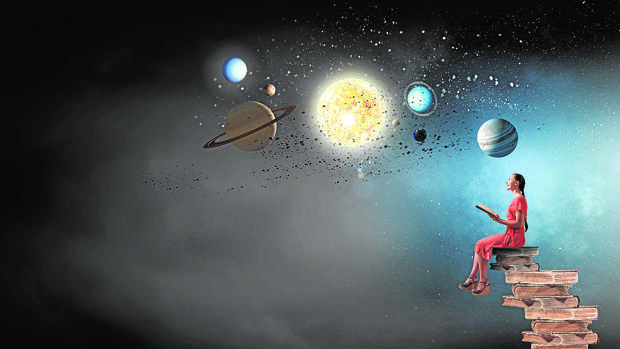 